Carbury Parish Newsletter Sunday 20th October 2019Our Churches: Derrinturn & KilshanroeVery Rev Fr. John Fitzpatrick P.P. Tel: 046 9553355Very Rev Fr. Alphonsus Murphy P.E. Tel: 046 9553020Parish Website: www.carburyparish.ie Email: carburyparish@gmail.com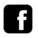 Carbury Parish. Kildare & Leighlin Website: www.kandle.ieEircode: Holy Trinity Church Derrinturn W91XN35Eircode: Church of the Holy Family Kilshanroe A83XW11Parish Office Opening Hours:Monday to Thursday 9.30am to 5pm, Friday 9.30am to 2pm.For all bookings, newsletter items, and general queries please call 046 9553355.Kilshanroe Church- Masses and other liturgical ceremonies will be streamed live on the Parish website via webcam on www.carburyparish.ie. Next Week’s Gospel: LK 18:9-14.Rosary for the Month of October, Every Tuesday in the month of October, in Derrinturn Graveyard, Meeting at the Cross-at 8pmHarvest Mass: This year’s Harvest Masses take place on Sunday 27th October in both Derrinturn and Kilshanroe Churches.  At these Masses, we give thanks for the abundant harvest of crops and turf in the Parish in 2019. Everyone is very welcome to join in thanksgiving.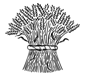 A Table Quiz will take place on Friday 25th October at 9pm in O’Donoghues lounge, Edenderry in aid of local girl Emily Heart McNamee. A table of 4 costs €20. All support is greatly appreciated. Annual Coffee Day: Sandra Duffy and Garry Rodgers, The Field, Parsonstown, Carbury are hosting their annual coffee day on Sunday 27th October from 12- 6pm. All welcome to come and have a cup of tea or coffee and view the spooky house and garden. All proceeds will go to a local family. The Funeral arrangements for Bishop Tom Flanagan are as follows: Arriving to Derrinturn Church on Sunday the 20th of October for 6pm. Funeral Mass on Monday 21st of October at 12pm followed by burial in adjoining cemetery. May He Rest in Peace.The Migraine Association of of Ireland is delighted to present a workshop on coping with chronic pain conditions such as migraine in Co. Kildare. Presented by Eileen Hopkins, RGN, RCN, Professional Coach, Trainer and Motivational speaker, this workshop will teach people mental coping strategies, stress management, pacing techniques and how to improve sleep patterns. The workshop will also encourage attendees to develop their own pain management plans going forward. The event will take place on Thursday the 24th of October, at the Celbridge Manor Hotel, from 7 pm - 9 pm. Tickets are available to book free of charge on Eventbrite.ie by using this link. https://www.eventbrite.ie/e/coping-with-pain-workshop-kildare-tickets-71048013521?aff=eac2Carbury GAA Lotto took place on Monday 14th of October. The Lotto numbers drawn were 6,15,16,21 and the bonus ball was 17. There was 1 winner of the match 3, who won €200. Next week’s draw takes place Monday the 21st October. Next week’s Jackpot is €9,000.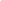 The Irish Cancer Society are looking for volunteers to drive patients to and from their chemotherapy treatments in all public hospitals nationwide. Volunteers will need their own car but all expenses are paid. If you have 2 free days a month (Monday – Friday) and an active email address we would love to hear from you. Please call Laura on 01 2310 594, email transport@irishcancer.ie or go to www.cancer.ie for more information. Flu Vaccine will be available from the Derrinturn Health Centre, from Thursday 3rd October. No appointment needed on Thursdays and Fridays from 10am to 12pm. This will continue over the next couple of weeks.Carers needed in all areas of Kildare. Pay €13-€15 per hour. Must have QQI Care of the Elderly & Care Skills completed. Also must be a driver. For more info please contact Lorraine on 087 9954567 or email lorraine.weldon@connected-health.ieConnected Health with an office based in the Community Centre in Portarlington have fully qualified, experienced and Garda vetted carers. We can offer help with personal care, companionship light housework and cooking to enable you or your loved one to remain living independently at home. We can offer short term or long term care. Income-tax relief of up to 41% is available to our clients or their relatives on the cost of care services. For more information please call Lorraine Weldon on (087) 9954567 or email lorraine.weldon@connected-health.ieProgressive 25 Cards in Clogherinkoe School will now start @ 9.00pm for the month of October only, after which it will revert back to the usual time of 8.30pm.Are you interested in joining a women’s group? If so, join us in ACDAL Station Road Allenwood, Wednesday October the 23rd at 11am. For further information. Refreshments will be provided on the morning.In November, we remember: Take the short-term pledge for the month of November for deceased family who have gone before us marked with the sign of faith. Contact your local pioneer centre Representative Jim Cully or join online at www.pioneerassociation.ie Are you looking for your next big adventure? If so, why not sign up for the Irish Wheelchair Association's Coastal Camino Walk. This exciting walk is suitable for people of all ages and all levels of fitness following a beautiful trail of 103km from the maritime city of Vigo to wonderful Santiago de Compostela from 9th - 16th May 2020. All funds raised will go directly towards helping us continue to deliver services to people with disabilities in your local community. For more information go to www.iwa.ie/camino or contact Jacqui O'Connor on 086 1284124 or by email on jacqui.oconnor@iwa.ieInto the Breach Catholic Men's Conference - November 2nd 2019 A number of years ago, the Tine network hosted three Catholic Men's conferences called Meant4more. Now we are delighted to support a new initiative called Into the Breach. What does it mean to be a Christian man? How does a Catholic man love? Why is fatherhood, fully understood, so crucial for every man? Together with the Tine Network, the Emmaus Centre is hosting Into the Breach, a Catholic Men’s Conference. This conference is a call for men of faith to gather and encourage one another in holiness for the good of their families, friends, and country. Our Guest speakers,Fr Conor McDonough OP, Tony Foy, Mike Shortt, Fr Pat Cahill. We are also delighted that Bishop Alphonsus Cullinan, Bishop of Waterford and Lismore will be joining us. Please contact The Emmaus Centre, Swords on 35318700050. €50 for lunch, Dinner, Tea, Coffee. Booking Essential.The Miscarriage Association of Ireland Annual Service of Remberance takes place on Sunday the 10th of November 2019 at 3pm, at St Teresa’s Church Donore Avenue, off south circular road Dublin 8.All parents, siblings, grandparents & others affected by the loss of a baby are very welcome to attend, regardless of whether the loss was recent or long ago...Carbury Driving School: for all your EDT Lessons, pre-test training RSA Registered, Approved Driving Instructor (ADI), Contact John Daniels, on 087 2422537 or carburydrivingschool@yahoo.ie Are you afraid of your partner? Help and support is available for you. Free and Confidential service. Call on 045-527584 Teach Tearmainn working to end domestic violenceCarbury Village Residents Association will hold their Annual General Meeting on Friday 8 Nov at 8pm in the Old Schoolhouse, Carbury Village.A Pioneer Meeting will be held on Wednesday the 23rd of October in Derrinturn School, at 8pm. New members always welcome.Mass Bouquets: Mass bouquets are available in usual outlets and from the Parish Office. The Parish opening hours are 9.30am to 5pm Monday to Thursday and 9.30am to 2.00pm Friday.Autumn Prayer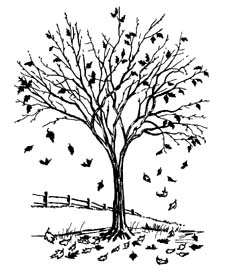 O God of Creation, you have blessed us with the changing of the seasons. As we embrace these autumn months, may the earlier settings of the sun remind us to take time to rest. May the crunch of the leaves beneath our feet remind us of the brevity of this earthly life. May the steam of our breath in the cool air remind us that it is you who give us your breath of life. May the scurrying of the squirrels and the migration of the birds remind us that you call us to follow your will.We praise you for your goodness forever and ever.	Amen.	Derrinturn Church Mass TimesDerrinturn Church Mass TimesKilshanroe Church Mass TimesKilshanroe Church Mass TimesMonday9.30am MassFollowed by Adoration until 12 midnightMonday Tuesday 9.30am TuesdayWednesday 9.30amWednesday 9.00am MassFollowed by AdorationThursday Adoration for Priestly Vocations9.30am8.45pmThursdayFriday  9.30amFriday Saturday 10.00am & 7.30pmSaturday 7.30pmSunday 8am & 11amSunday 11am2019DerrinturnKilshanroeSat 19th OctoberSt Paul10am Maureen Kearney, Rathmore, 3rd Anniversary Mass also Mary, Tom, James, Liz & Bridge Flanagan, Rathmore.  Jim Kearney, Anniversary Mass.7.30pm Mass for special intentions. Raymond Baldwin also James Fitzsimons. Mary Brennan, Anniversary Mass. Deceased members of the Hooper, Callaghan & Carroll Families.7.30pmSun 20th October29th Sunday in ordinary time8am11am Peter, Mary & James Fox, Ballinakill Anniversary Mass, Also The Mooney Family, Kilpatrick. Margaret ‘Peg’ Mee & Deceased members of the McGann family also Des & Adrian Doyle, Wicklow and Sean & Margaret Maher, Monasterevin.11amMon 21st OctoberSt Hiliarion9.30am Florence McMahon, Anniversary Mass.Tues 22nd OctoberSt John Paul9.30am Mass for special intentions.Wed 23rd OctoberSt John9.30am 9am Mass Followed by AdorationThurs 24th OctoberSt Anthony9.30am.Fri 25th October BI. Thaddeus McCarthy, Bishop9.30am Mass for special intentions.Sat 26th OctoberBlessed Virgin Mary10am Emily & Katie Donnelly, Pat Carey.7.30pm Stephanie Leeson, 1st Anniversary Mass. Mass for special intentions.7.30pmSun 27th October30th Sunday in Ordinary Time8am11am Joe & Margaret Cross, Killina, Anniversary Mass. William Connolly, Killina, Anniversary Mass, Also his son Billy Connolly, Anniversary Mass.11am Eileen Perry, William Perry & Liam Perry also the Little Angles of the Perry Family.Kilshanroe Eucharistic Ministers & Readers for Saturday  26th & Sunday the 27th of OctoberKilshanroe Eucharistic Ministers & Readers for Saturday  26th & Sunday the 27th of OctoberKilshanroe Eucharistic Ministers & Readers for Saturday  26th & Sunday the 27th of OctoberMass TimeReadersEucharistic MinistersSaturday 7.30pmSheila HoltonLily BoyleSunday 11amIrene HurleyAndy GannonDerrinturn Eucharistic Ministers & Readers for Saturday 26th  & Sunday the 27th of OctoberDerrinturn Eucharistic Ministers & Readers for Saturday 26th  & Sunday the 27th of OctoberDerrinturn Eucharistic Ministers & Readers for Saturday 26th  & Sunday the 27th of OctoberMass TimeReadersEucharistic MinistersSaturday 7.30pmMary BaldwinPatsy Daly & Peg HughesSunday 8amMark MurrayBernadette ConnollySunday 11amMonica FlynnSharon O’Brien & Phyllis McDermottCollections for Saturday 12th and Sunday the 13th  of OctoberCollections for Saturday 12th and Sunday the 13th  of OctoberCollections for Saturday 12th and Sunday the 13th  of OctoberCollections for Saturday 12th and Sunday the 13th  of OctoberCollectionsAmountCollectionsAmountDerrinturn Basket€785.00Development€1,080.00Kilshanroe Basket€360.00Clergy€70.00Autumn collection€52.00Mission Sunday€5.00Mass Cards€296.00November Deceased €10.00